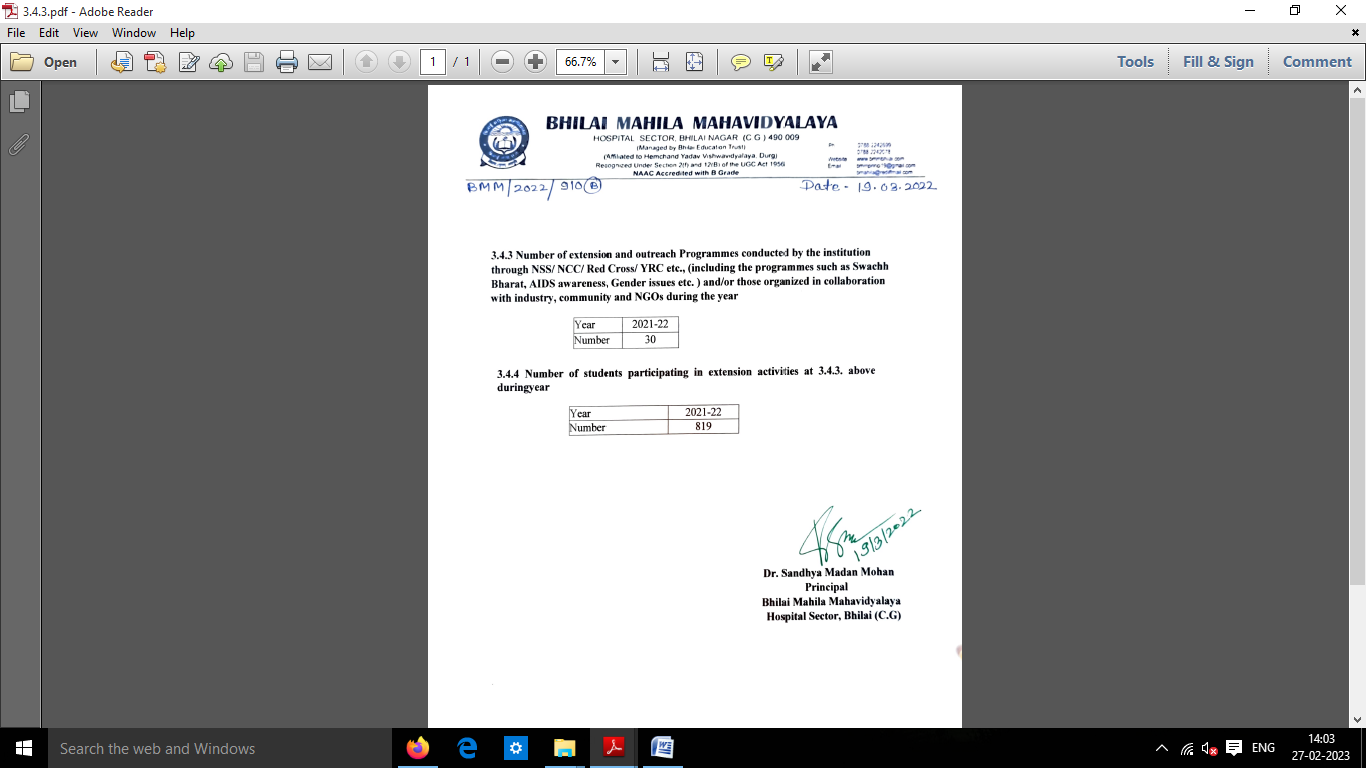 3.4.3 Number of extension and outreach Programmes conducted by the institution through NSS/ NCC/ Red Cross/ YRC etc., (including the programmes such as Swachh Bharat, AIDS awareness, Gender issues etc. ) and/or those organized in collaboration with industry, community and NGOs during the year3.4.4. Number of students participating in extension activities at 3.4.3. S.N.ACTIVITYDATEFEEDBACKPROFF1Poster On Word Environment Day5/6/202130 volunteer Participate and aware People Through Social Media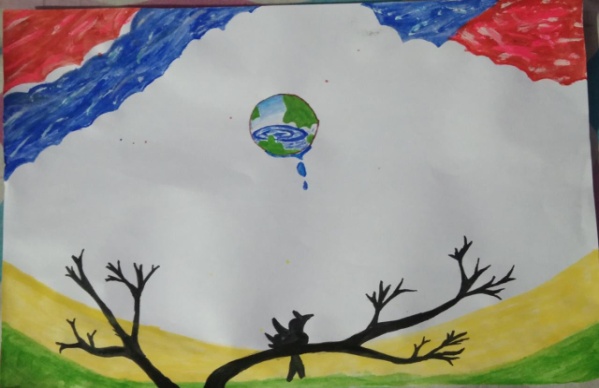 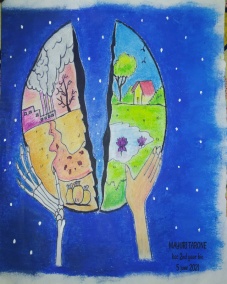 2Tree plantation9/6/2120 volunteer Planted plants in BMM campus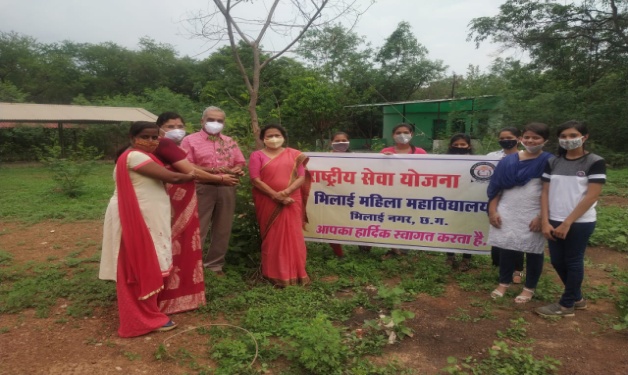 3Yoga Day21/6/2123 volunteer participate in Online yoga day which is conduct by Hemchand Yadav university 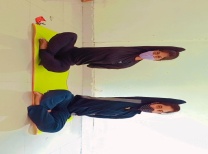 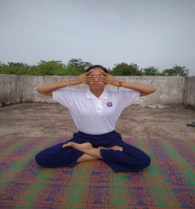 4Tree plantation5/7/21Guest Vijay Baghel planted fruit plant in college campus 35 volunteer participate 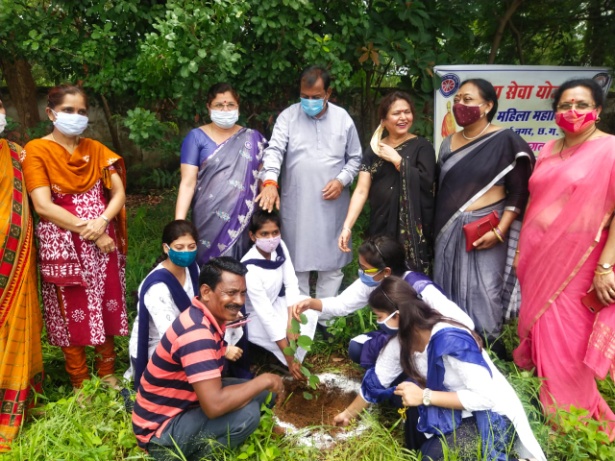 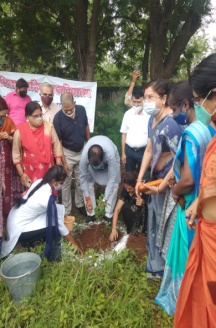 5Tree plantation9/7/21SSB and 20 NSS volunteer planted tree in sector 2 bhilai vidyalaya ground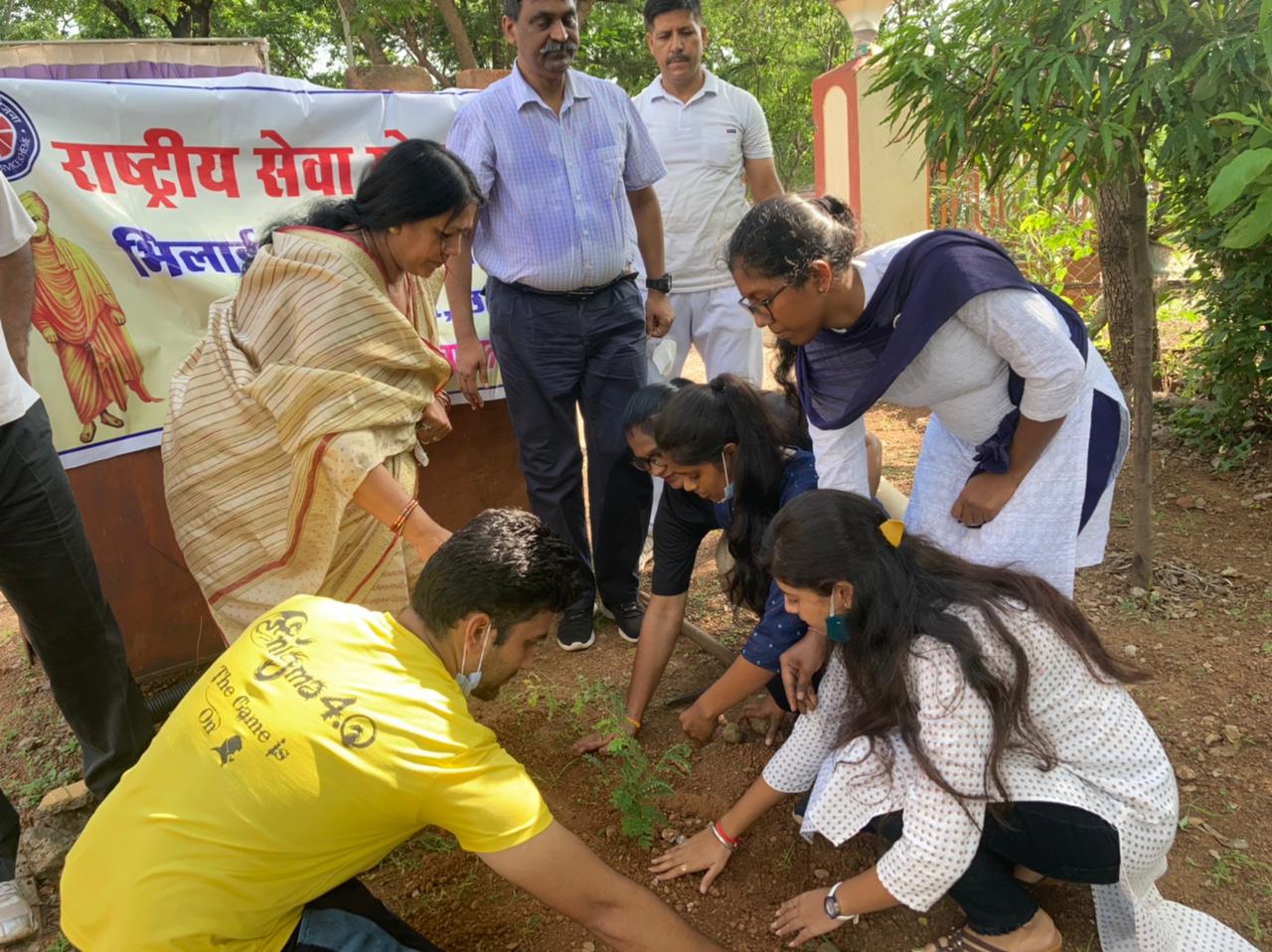 6Tree plantation18/7/21SSB and 32 NSS volunteer planted tree CGST Bhawan 32 Bangla 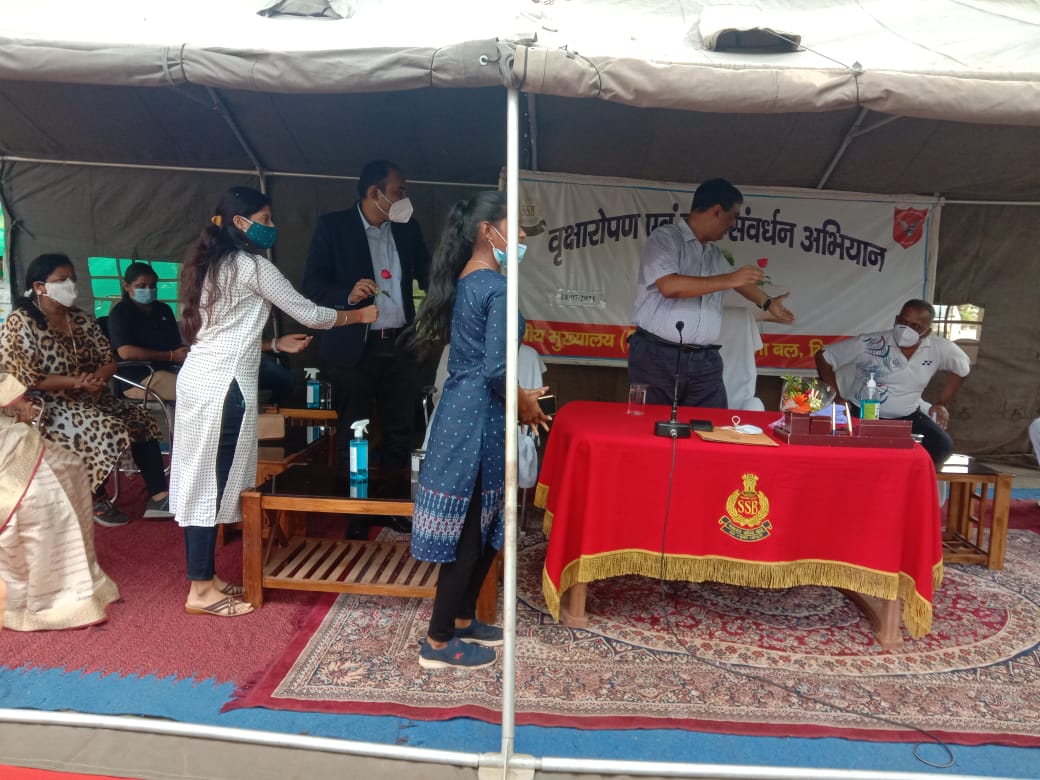 Tree plantation25/7/22NSS volunteer planted tree in Sector 8 park in presence principal Dr Sandhya Madan Mohan and SSB IG 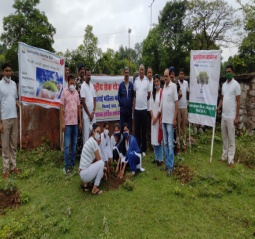 7Swacchhta Program1/8/21Swacchhata pakhwada programme celebrated 1 to 15 August all volunteer take oath that they clean our environment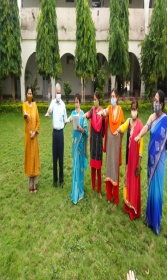 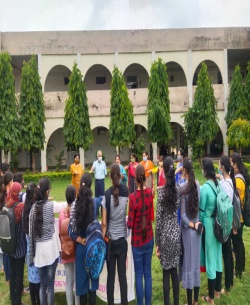 8Online workshop on time bank2/8/2162 NSS volunteer download the app and help the senior citizen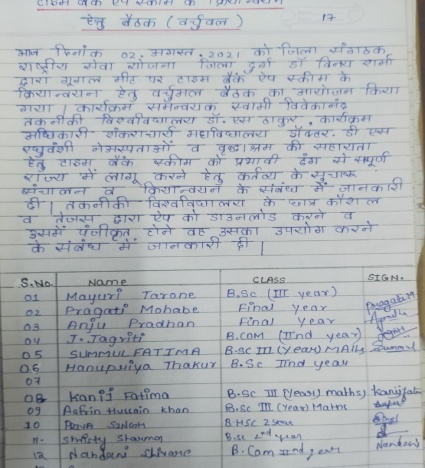 9Swacchhta Program3/8/2142 volunteer take oath on this occasion 10Swacchhta Program5/8/21Swacchhata pakhwada programme done in college campus nss volunteer clecn the veranda of college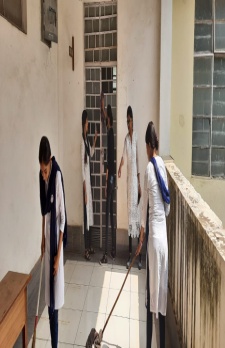 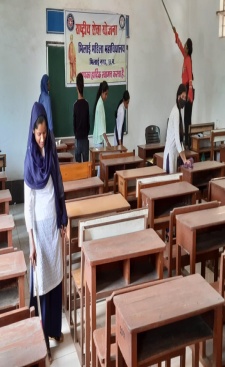 11Swacchhta Program14/8/21Swacchhata pakhwada programme done in manva sewa parisar bhilai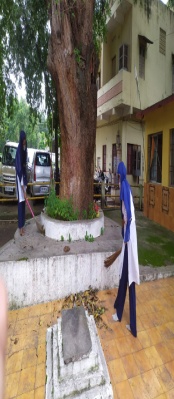 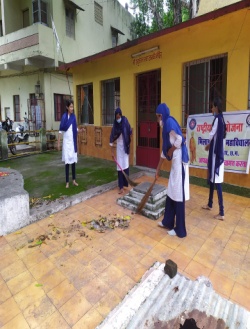 12Poster Competation19/8/21Rakth dan maha dan is the topic of the comptation &30volunteerparticipate in this event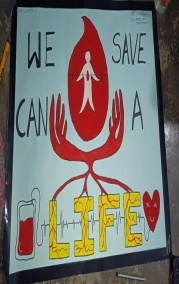 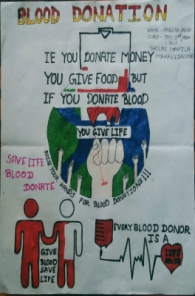 13Azadi ka amrit mohatsava18/9/21 Bharat sarkar yuva karyakram and khel mantralaya new Delhi ,BHOPAL and higher Education Raipur organised Fit India Freedom Run2.0 sardar Patel chowk to surana college 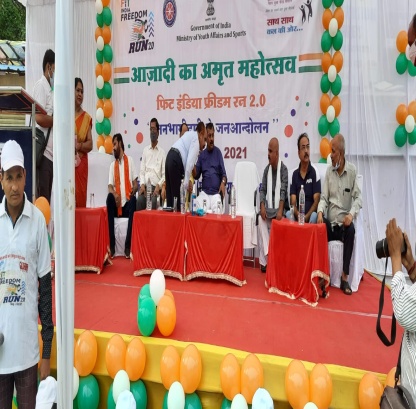 14Vaccine programe18/9/21NSS volunteer help in vaccination centre    sector 7 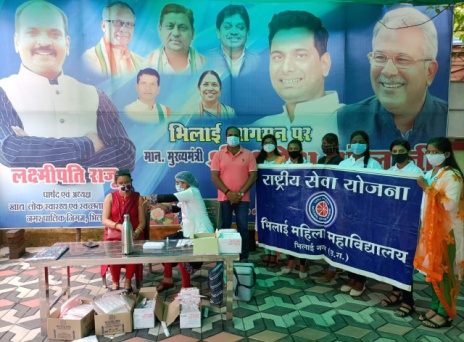 15NSS foundation Day24/09/21Volunteer participate and light on the life of vivakanand and qrganized quies comptation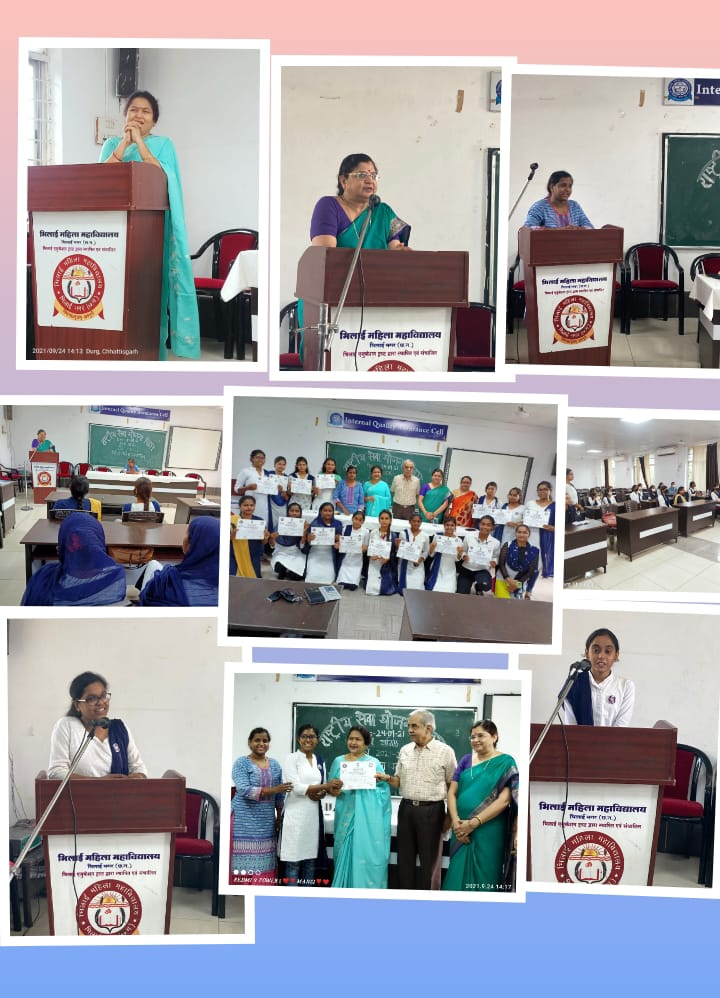 16SWIP Campus Ambuster1/10/21NSS volunteer Mayuri Tarone B.ScIII and Nomisha B.Com. III selected as campus ambassador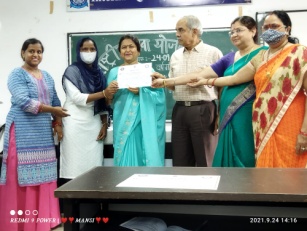 17Gandhi Jayanti2/10/21Volunteer celebrate Gandhi jayanti they take oath to clean the society and awair public don’t use plastic.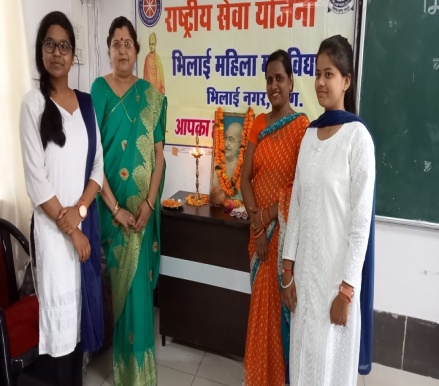 18Azadi ka amrit mohatsava25/10/21Azadi ka amrit mohatsava programme done in manokameshwar Shiv mandir campus  nss volunteer clean the campus of mandir .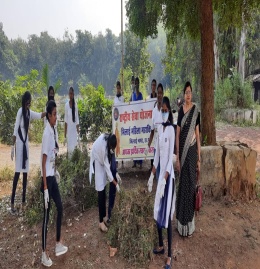 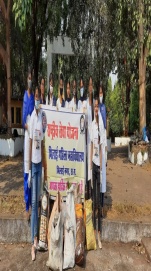 19Diya Making 29/10/22NSS volunteer decorate diya then sell-out and after collected money they distributed sweet and deep in utakal basti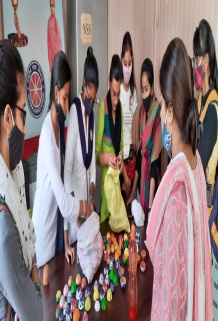 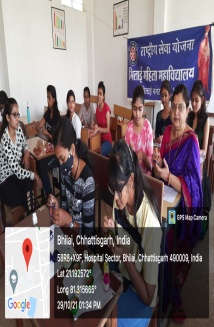 20Sardar Balav       bhai Patal Jayanti31/10/22NSS volunteer take oath on rashtria ekta aur akhandata and take part in different desi spots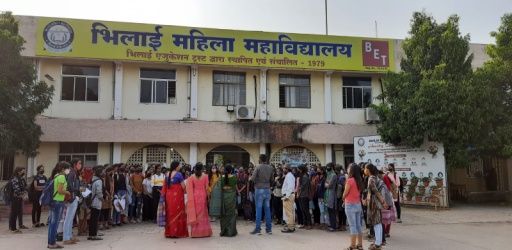 21Sambhidhan Diwas26/11/21On this day NSS officers organised quies comptation on our sambhidhan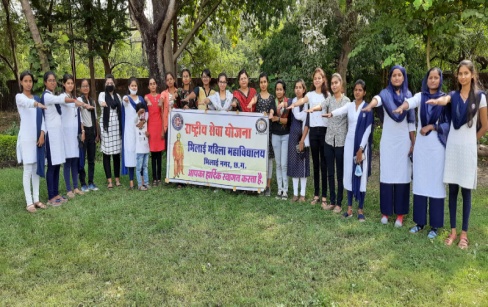 22Orientation Programme9/11/2268 NSS volunteer attend this programme and answer the question related to NSS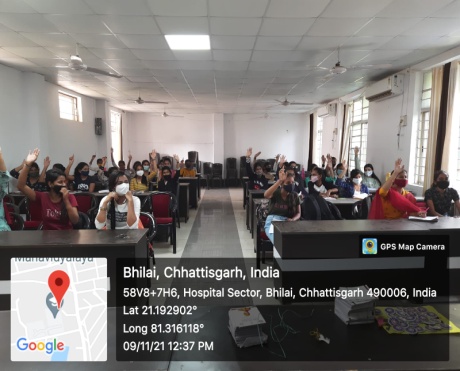 23AIDS awer program30/11/21110 NSS volunteer and Red Ribbon Club association make Human Chain and awair public about aids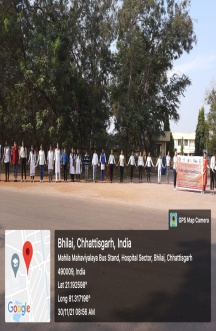 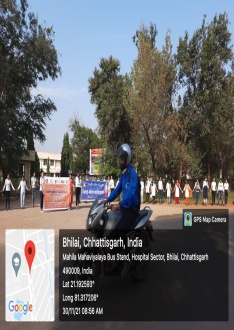 24Word AIDS Day1/12/21NSS Red Ribbon Club and Legal Services Authority make human chain on this event and give knowledge about low and rules 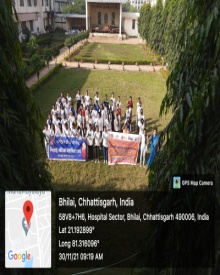 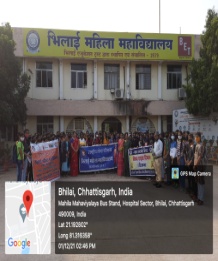 25Covid Tikakaran11/12/21NSS volunteer awear sector 8 public  about covid vaccine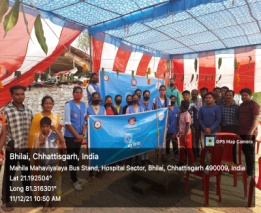 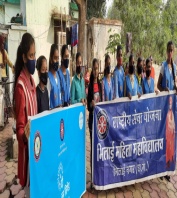 26Workshop on Yuva shakti 13/12/21Unisef and NSS Collaboration Blue Bridge Phase II organise workshop and NSS volunteer NOMITA THAKUR participate in it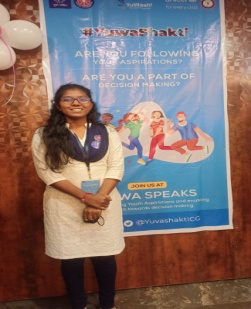 27Samajik Jagarukta For Hanoda Gram16/12/21129 NSS volunteer Meeting For social programme organised in Hemchand Yadav University Godgram Hanoda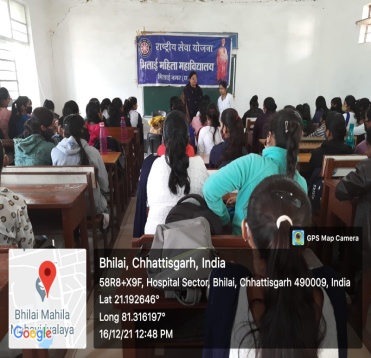 28Covid Tikakaran27/12/2168 NSS volunteer going to Utakal Basti and awear public for Covid Tikakaran with the help of  Reilly, slogan ,Door To Door meeting.   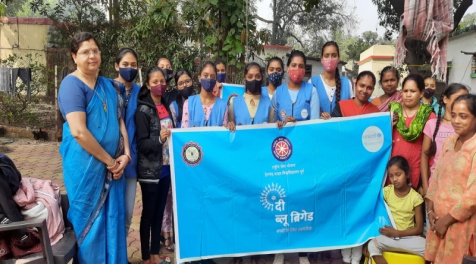 29VIVEKANAND JAYANTI12/01/22100 Volunteer participate and light on the life of vivakanand .some sing patriotism song, poem etc.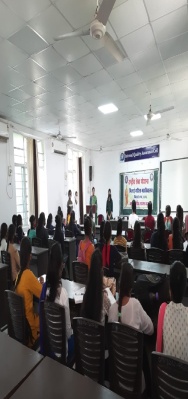 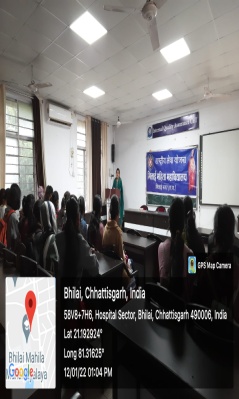 30PULSE POLIO27/02/22Public Health Department organised pulse polio camp in bhilai mahila  mahavidyalaya in this camp 50 volunteer participate ,they go door to door and call the public about this camp.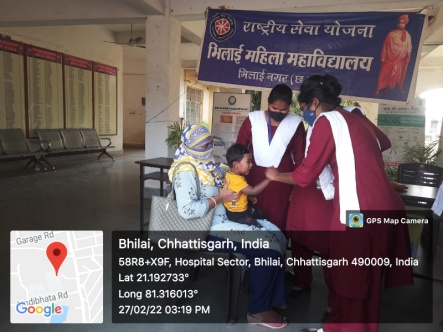 